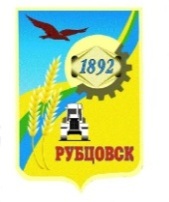 Администрация города Рубцовска Алтайского краяПОСТАНОВЛЕНИЕ18.02.2020 № 350В соответствии с решением Рубцовского городского Совета депутатов Алтайского края от 18.12.2019 № 376 «О бюджете муниципального образования город Рубцовск Алтайского края на 2020 год», руководствуясь Порядком разработки, реализации и оценки эффективности муниципальных программ муниципального образования город Рубцовск Алтайского края, утвержденным постановлением Администрации города Рубцовска Алтайского края от 14.10.2016 № 4337, ПОСТАНОВЛЯЮ:1. Внести в постановление Администрации города Рубцовска Алтайского края от 20.09.2019 № 2415 «Об утверждении муниципальной программы «Обеспечение безопасности жизнедеятельности населения и территории города Рубцовска» на 2020-2024 годы» (далее - Программа) следующие изменения:1.1. раздел Паспорта Программы «Объемы финансирования Программы» изложить в новой редакции: «Общий объем финансирования на реализацию муниципальной программы из бюджета города Рубцовска составляет 5470 тыс. руб., в том числе по годам:2020 год – 920 тыс. руб.;2021 год – 1113 тыс. руб.;2022 год – 1113 тыс. руб.;2023 год – 1001 тыс. руб.;2024 год – 1323 тыс. руб.»;         1.2. таблицу 2 «Перечень мероприятий Программы» раздела 3 Программы «Обобщенная характеристика мероприятий Программы» изложить в новой	 редакции (приложение 1).         1.3. в разделе 4 Программы «Объем финансовых ресурсов, необходимых для реализации Программы»:         1.3.1. слова «Общий объем финансовых ресурсов, необходимых для реализации Программы в 2020-2024 гг., составляет 6103 тыс. рублей  (таблица 3).» заменить на слова «Общий объем финансовых ресурсов, необходимых для реализации Программы в 2020-2024 гг., составляет 5470 тыс. рублей (таблица 3).»;         1.3.2. таблицу 3 изложить в новой редакции (приложение 2).	2. Опубликовать настоящее постановление в газете «Местное время» и разместить на официальном сайте Администрации города Рубцовска Алтайского края.	3. Настоящее постановление вступает в силу после опубликования в газете «Местное время». 4. Контроль за исполнением настоящего постановления возложить на заместителя Главы Администрации города Рубцовска – начальника управления по жилищно-коммунальному хозяйству и экологии        Одокиенко М.А.Глава города Рубцовска 			                                     Д.З. Фельдман« Таблица 2Перечень мероприятий Программы   »Начальник отдела организацииуправления и работе с обращениямиАдминистрации города Рубцовска                                         							А.В. Инютина  »Начальник отдела организацииуправления и работе с обращениямиАдминистрации города Рубцовска					       А.В. Инютина№ п/пНаименование цели, задач, мероприятий ПрограммыСумма затрат (тыс. руб.)Сумма затрат (тыс. руб.)Сумма затрат (тыс. руб.)Сумма затрат (тыс. руб.)Сумма затрат (тыс. руб.)Сумма затрат (тыс. руб.)Источники финансиро-ванияИсполнительОжидаемый результат№ п/пНаименование цели, задач, мероприятий Программы20202021202220232024ВсегоИсточники финансиро-ванияИсполнительОжидаемый результат1234567891011Цель 1. Обеспечение безопасности жизнедеятельности населения и объектов на территории города РубцовскаЦель 1. Обеспечение безопасности жизнедеятельности населения и объектов на территории города РубцовскаЦель 1. Обеспечение безопасности жизнедеятельности населения и объектов на территории города РубцовскаЦель 1. Обеспечение безопасности жизнедеятельности населения и объектов на территории города РубцовскаЦель 1. Обеспечение безопасности жизнедеятельности населения и объектов на территории города РубцовскаЦель 1. Обеспечение безопасности жизнедеятельности населения и объектов на территории города РубцовскаЦель 1. Обеспечение безопасности жизнедеятельности населения и объектов на территории города РубцовскаЦель 1. Обеспечение безопасности жизнедеятельности населения и объектов на территории города РубцовскаЦель 1. Обеспечение безопасности жизнедеятельности населения и объектов на территории города РубцовскаЦель 1. Обеспечение безопасности жизнедеятельности населения и объектов на территории города РубцовскаЦель 1. Обеспечение безопасности жизнедеятельности населения и объектов на территории города РубцовскаВсего 92011131113100113235470Бюджет городаЗадача 1. Поддержание в состоянии постоянной готовности объектов гражданской обороны города РубцовскаЗадача 1. Поддержание в состоянии постоянной готовности объектов гражданской обороны города РубцовскаЗадача 1. Поддержание в состоянии постоянной готовности объектов гражданской обороны города РубцовскаЗадача 1. Поддержание в состоянии постоянной готовности объектов гражданской обороны города РубцовскаЗадача 1. Поддержание в состоянии постоянной готовности объектов гражданской обороны города РубцовскаЗадача 1. Поддержание в состоянии постоянной готовности объектов гражданской обороны города РубцовскаЗадача 1. Поддержание в состоянии постоянной готовности объектов гражданской обороны города РубцовскаЗадача 1. Поддержание в состоянии постоянной готовности объектов гражданской обороны города РубцовскаЗадача 1. Поддержание в состоянии постоянной готовности объектов гражданской обороны города РубцовскаЗадача 1. Поддержание в состоянии постоянной готовности объектов гражданской обороны города РубцовскаЗадача 1. Поддержание в состоянии постоянной готовности объектов гражданской обороны города РубцовскаИтого Итого 50303030240380Бюджет городаМероприятие 1.1.Приобретение технических средств для системы оповещения городаМероприятие 1.1.Приобретение технических средств для системы оповещения города50303030240380Бюджет городаМКУ «Управление по делам ГОЧС г. Рубцовска»Повышение готовности Рубцовского городского звена РСЧС и гражданской обороны к защите населения и территории городаЗадача 2. Развитие системы информационного обеспечения управления рискамиЗадача 2. Развитие системы информационного обеспечения управления рискамиЗадача 2. Развитие системы информационного обеспечения управления рискамиЗадача 2. Развитие системы информационного обеспечения управления рискамиЗадача 2. Развитие системы информационного обеспечения управления рискамиЗадача 2. Развитие системы информационного обеспечения управления рискамиЗадача 2. Развитие системы информационного обеспечения управления рискамиЗадача 2. Развитие системы информационного обеспечения управления рискамиЗадача 2. Развитие системы информационного обеспечения управления рискамиЗадача 2. Развитие системы информационного обеспечения управления рискамиЗадача 2. Развитие системы информационного обеспечения управления рискамиИтого Итого 10070707070380Бюджет городаМероприятие 2.1. Приобретение технических средств оснащения единой дежурно-диспетчерской службыМероприятие 2.1. Приобретение технических средств оснащения единой дежурно-диспетчерской службы10070707070380Бюджет городаМКУ «Управление по делам ГОЧС г.Рубцовска»Сокращение сроков доведения информации до населения и организаций о прогнозируемых чрезвычайных ситуацияхЗадача 3. Создание и содержание в целях предупреждения и ликвидации чрезвычайных ситуаций запасов материально-технических средствЗадача 3. Создание и содержание в целях предупреждения и ликвидации чрезвычайных ситуаций запасов материально-технических средствЗадача 3. Создание и содержание в целях предупреждения и ликвидации чрезвычайных ситуаций запасов материально-технических средствЗадача 3. Создание и содержание в целях предупреждения и ликвидации чрезвычайных ситуаций запасов материально-технических средствЗадача 3. Создание и содержание в целях предупреждения и ликвидации чрезвычайных ситуаций запасов материально-технических средствЗадача 3. Создание и содержание в целях предупреждения и ликвидации чрезвычайных ситуаций запасов материально-технических средствЗадача 3. Создание и содержание в целях предупреждения и ликвидации чрезвычайных ситуаций запасов материально-технических средствЗадача 3. Создание и содержание в целях предупреждения и ликвидации чрезвычайных ситуаций запасов материально-технических средствЗадача 3. Создание и содержание в целях предупреждения и ликвидации чрезвычайных ситуаций запасов материально-технических средствЗадача 3. Создание и содержание в целях предупреждения и ликвидации чрезвычайных ситуаций запасов материально-технических средствЗадача 3. Создание и содержание в целях предупреждения и ликвидации чрезвычайных ситуаций запасов материально-технических средствИтого Итого 2003153153153151460Бюджет городаМероприятие 3.1.Приобретение материальных ресурсов для создания резервовМероприятие 3.1.Приобретение материальных ресурсов для создания резервов1302452452452451110Бюджет городаМКУ «Управление по делам ГОЧС г.Рубцовска»Создание запасов материальных резервов позволят в кратчайшие сроки провести работы по ликвидации последствий аварийных и чрезвычайных ситуаций природного и техногенного характераМероприятие 3.2.Приобретение первичных средств спасения, спецодежды, снаряжения для необходимых условий работы спасателей при аварийно-  восстановительных работахМероприятие 3.2.Приобретение первичных средств спасения, спецодежды, снаряжения для необходимых условий работы спасателей при аварийно-  восстановительных работах7070707070350Бюджет городаМКУ «Управление по делам ГОЧС г.Рубцовска»Обеспечение необходимыми средствами при аварийно-восстановительных работахЗадача 4. Решение комплекса мероприятий, направленных на пожарную безопасностьЗадача 4. Решение комплекса мероприятий, направленных на пожарную безопасностьЗадача 4. Решение комплекса мероприятий, направленных на пожарную безопасностьЗадача 4. Решение комплекса мероприятий, направленных на пожарную безопасностьЗадача 4. Решение комплекса мероприятий, направленных на пожарную безопасностьЗадача 4. Решение комплекса мероприятий, направленных на пожарную безопасностьЗадача 4. Решение комплекса мероприятий, направленных на пожарную безопасностьЗадача 4. Решение комплекса мероприятий, направленных на пожарную безопасностьЗадача 4. Решение комплекса мероприятий, направленных на пожарную безопасностьЗадача 4. Решение комплекса мероприятий, направленных на пожарную безопасностьЗадача 4. Решение комплекса мероприятий, направленных на пожарную безопасностьИтого Итого 5005365365365362644Бюджет городаМероприятие 4.1.Приведение в рабочее состояние неисправных пожарных гидрантов и пожарных водоемовМероприятие 4.1.Приведение в рабочее состояние неисправных пожарных гидрантов и пожарных водоемов5005115115115112544Бюджет городаМКУ «Управление по делам ГОЧС г. Рубцовска»Улучшение противопожарного водоснабженияМероприятие 4.2.Испытание действующих пожарных гидрантов на водоотдачуМероприятие 4.2.Испытание действующих пожарных гидрантов на водоотдачу025252525100Бюджет городаМКУ «Управление по делам ГОЧС г. Рубцовска»Проверка технического состояния водопровода для улучшения противопожарного водоснабженияЗадача 5.Реализация системы мер по обучению населения в области защиты от чрезвычайных ситуаций природного и техногенного характераЗадача 5.Реализация системы мер по обучению населения в области защиты от чрезвычайных ситуаций природного и техногенного характераЗадача 5.Реализация системы мер по обучению населения в области защиты от чрезвычайных ситуаций природного и техногенного характераЗадача 5.Реализация системы мер по обучению населения в области защиты от чрезвычайных ситуаций природного и техногенного характераЗадача 5.Реализация системы мер по обучению населения в области защиты от чрезвычайных ситуаций природного и техногенного характераЗадача 5.Реализация системы мер по обучению населения в области защиты от чрезвычайных ситуаций природного и техногенного характераЗадача 5.Реализация системы мер по обучению населения в области защиты от чрезвычайных ситуаций природного и техногенного характераЗадача 5.Реализация системы мер по обучению населения в области защиты от чрезвычайных ситуаций природного и техногенного характераЗадача 5.Реализация системы мер по обучению населения в области защиты от чрезвычайных ситуаций природного и техногенного характераЗадача 5.Реализация системы мер по обучению населения в области защиты от чрезвычайных ситуаций природного и техногенного характераЗадача 5.Реализация системы мер по обучению населения в области защиты от чрезвычайных ситуаций природного и техногенного характераИтого Итого 7016216250162606Бюджет городаМероприятие 5.1.Приобретение оборудования для учебно-консультационных пунктовМероприятие 5.1.Приобретение оборудования для учебно-консультационных пунктов501121120112386Бюджет городаМКУ «Управление по делам ГОЧС г. Рубцовска»Обучение неработающего населения городаМероприятие 5.2.Организовать изготовление листовок, памяток, плакатов, рекламной продукции для информирования населения по вопросам защиты от ЧС и безопасности на водных объектахМероприятие 5.2.Организовать изготовление листовок, памяток, плакатов, рекламной продукции для информирования населения по вопросам защиты от ЧС и безопасности на водных объектах2050505050220Бюджет городаМКУ «Управление по делам ГОЧС г. Рубцовска»Информирование населения по вопросам защиты от ЧС и безопасности на водных объектахИсточники и направления расходовСумма расходов, тыс. рублейСумма расходов, тыс. рублейСумма расходов, тыс. рублейСумма расходов, тыс. рублейСумма расходов, тыс. рублейВсего Источники и направления расходов20202021202220232024Всего 1234567Всего финансовых затрат92011131113100113235470в том числеиз бюджета города92011131113100113235470из краевого бюджета (на условиях софинансирования)000000из федерального бюджета (на условиях софинансирования)000000из внебюджетных источников000000Капитальные вложения000000в том числеиз бюджета города000000из краевого бюджета (на условиях софинансирования)000000из федерального бюджета (на условиях софинансирования)000000из внебюджетных источников000000Прочие расходы92011131113100113235470в том числеиз бюджета города92011131113100113235470из краевого бюджета (на условиях софинансирования)000000из федерального бюджета (на условиях софинансирования)000000Из внебюджетных источников000000